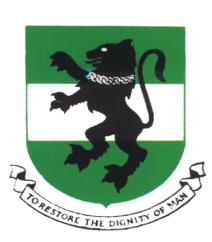 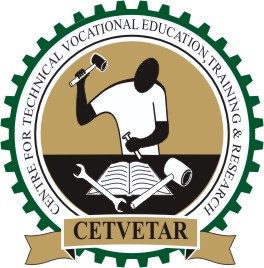 CENTRE FOR TECHNICAL VOCATIONAL EDUCATION, TRAINING AND RESEARCH (WORLD BANK ASSISTED CENTRE OF EXCELLENCE IN TVET)  UNIVERSITY OF NIGERIA, NSUKKA       Office Address: Last Floor, Faculty of Education, University of Nigeria, Nsukkahttp://cetvetar.unn.edu.ng/ | cetvetartrainingunn@gmail.com08056637151, 08037786310, 08064451455Date: 9th – 12th November, 2016              CETVETAR-UNN LIFE-SKILLS EMPOWERMENT PROGRAMME FREE REGISTRATION FORMDEADLINE: Please return the completed form on or before November 9, 2016. NOTE: The Workshop Secretariat remains available to assist you with seeking appropriate skills to help you become self-reliant.ACCOUNT NAME: 	CTR for Tech. Voc. Educ. Training & Res.BANK NAM: 	Zenith Bank Plc, ACCOUNT NO:	 1014212371IDENTIFICATION(Your official name as it will indicate on the Certificate)IDENTIFICATION(Your official name as it will indicate on the Certificate)IDENTIFICATION(Your official name as it will indicate on the Certificate)IDENTIFICATION(Your official name as it will indicate on the Certificate)Surname NameSurname NameOther NameOther NameADDRESS AND GENERAL INFORMATIONADDRESS AND GENERAL INFORMATIONADDRESS AND GENERAL INFORMATIONADDRESS AND GENERAL INFORMATIONContact Address Contact Address Phone NumberPhone NumberGender Gender EmailEmailState of Origin State of Origin QualificationQualificationAREAS OF INTEREST (EXAMPLE: UNIT A, UNIT B, UNIT C)AREAS OF INTEREST (EXAMPLE: UNIT A, UNIT B, UNIT C)AREAS OF INTEREST (EXAMPLE: UNIT A, UNIT B, UNIT C)AREAS OF INTEREST (EXAMPLE: UNIT A, UNIT B, UNIT C)1General Training Course General Training Course General Training Course 2OTHER DETAILSOTHER DETAILSOTHER DETAILSOTHER DETAILSHow did you hear about us?How did you hear about us?How did you hear about us?Would you like to volunteer with the centre?Would you like to volunteer with the centre?Would you like to volunteer with the centre?APPLICANT’S CERTIFICATION  APPLICANT’S CERTIFICATION  APPLICANT’S CERTIFICATION  APPLICANT’S CERTIFICATION  I certify that all the information provided above is correct.Candidate Name:____________________________Signature:_____________________Date:_______I certify that all the information provided above is correct.Candidate Name:____________________________Signature:_____________________Date:_______I certify that all the information provided above is correct.Candidate Name:____________________________Signature:_____________________Date:_______I certify that all the information provided above is correct.Candidate Name:____________________________Signature:_____________________Date:_______FOR OFFICE USE ONLYFOR OFFICE USE ONLYFOR OFFICE USE ONLYFOR OFFICE USE ONLYName of Receiver: 			                   Signature		                       Date:Name of Receiver: 			                   Signature		                       Date:Name of Receiver: 			                   Signature		                       Date:Name of Receiver: 			                   Signature		                       Date: